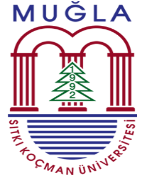 T.C.MUĞLA SITKI KOÇMAN ÜNİVERSİTESİULA ALİ KOÇMAN MESLEK YÜKSEKOKULUBİRİM KALİTE KOMİSYONU  2023YILI SONUÇ  RAPORUToplantı Tarihi:18.12.2023Toplantı No:5Ula Ali Koçman Meslek Yüksekokulu Birim Kalite Komisyonu toplantısı 18.12.2023 tarihinde saat 10:00’da Yüksekokul Müdürü Prof. Dr. Özgür CEYLAN başkanlığında gerçekleştirilmiştir.EĞİTİM-ÖĞRETİM ALANINDA:2022 Yılı Birim İç Değerlendirme Raporunun değerlendirilmiştir. 2022 Yılı Birim İç Değerlendirme Raporunda iyileştirmeye açık alanlarla ilgili alınabilecek aksiyonların görüşülmüştür.Kalite Komisyonumuza veri oluşturacak alt komisyon üyelerinin ve koordinatörlerinin belirlenmiştir.Mezun öğrencilerimizle iletişimin geliştirilmesine yönelik çalışmaların görüşülmüştür. Kalite çalışmalarının değerlendirilmesinde kullanılacak olan performans göstergeleri belirlenmiştir.2023 yılı içerisinde yapılan kalite çalışmalarının değerlendirilmiştir.Yıllık Birim İç Değerlendirme Raporunun hazırlanmasına dair görev dağılımı belirlenmiştir. Kalite Alt Komisyonlarından gelen verilerin analizi yapılmıştır..ARAŞTIRMA ALANINDA:2023 Yılı Birim Kalite Komsiyonunun Yıllık Eylem Planının oluşturulmuştur.Yüksekokulumuz Birim Kalite Hedeflerinin Üniversitemiz stratejik amaç ve hedefleri doğrultusunda gözden geçirilmiştir.TOPLUMA HİZMET:Depremzede öğrenciler ile iletişime geçilerek talep ve ihtiyaçlarının belirlenmiştir.İlçemizde yer alan kurumsal firma yöneticilerinin dış paydaş olarak belirlenmiştir.Depremzede öğrencilerimizin durumları hakkında bilgi alınılmıştır.İç paydaşlarla iletişimin geliştirilmesi için Yüksekokulumuzun her bölümünden birer öğrenci temsilcisinin belirlenerek komisyonumuza dahil edilmesi görüşülmüştür.KOMİSYON BAŞKANI  		          ÜYE				     ÜYE Prof. Dr. Özgür CEYLAN        Doç.Dr.Rahşan İVGİN TUNCA    Doç. Dr. Yalçın ÖZTÜRKÜYE				  ÜYE				           ÜYEÖğr.Gör.Dr. Nedim YILDIZ  Öğr. Gör.Dr. Hakan SARIKALE    Öğr.Gör.Dr.Songül KILINÇ ŞAHİN        ÜYE				  ÜYE				  ÜYEÖğr.Gör.Çiğdem ÇELİK SAYGILI	  Öğr.Gör. Uğur AKTEPE     Öğr.Gör. Ömer Yasin SÜLÜN	  ÜYE					KATILIMCI ÖĞRENCİ Ebru TÜRKLER                                                   Sude Nur GEBEN